БЛАГОВЕЩЕНСКАЯ ГОРОДСКАЯ ДУМА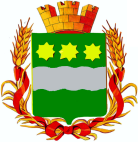 Амурской области(шестой созыв)РЕШЕНИЕ29.01.2015                                                                                                          № 6/68					                                                   г. БлаговещенскЗаслушав отчет контрольно-счетной палаты города Благовещенска о результатах проверки отдельных вопросов финансово-хозяйственной деятельности МКП «Дорожно-эксплуатационное управление» за 9 месяцев 2014 года, представленный председателем контрольно-счетной палаты города Благовещенска Махровым О.В., учитывая заключение комитета Благовещенской городской Думы по вопросам экономики, собственности и жилищно-коммунального хозяйства, Благовещенская городская Думарешила:Принять отчет контрольно-счетной палаты города Благовещенска о результатах проверки отдельных вопросов финансово-хозяйственной деятельности МКП «Дорожно-эксплуатационное управление» за 9 месяцев 2014 года к сведению.Настоящее решение вступает в силу со дня его подписания. Контроль за исполнением настоящего решения возложить на комитет Благовещенской городской Думы по вопросам экономики, собственности и жилищно-коммунального хозяйства (А.В. Сакания).Председатель Благовещенской          городской Думы                                                     			   В.А. Кобелев